SKDC Briefing: Council Tax & Non-Domestic Rates Collection 2023/24This briefing summarises South Kesteven District Council’s (SKDC) performance in the collection of council tax and non-domestic rates for the period 2019/20 to 2023/24. The source is the annual statistics on the topic produced by the Department for Levelling Up, Housing & Communities (DLUHC).Council TaxIn 2023/24, SKDC achieved a collection rate of 98.36%. This is a -0.11% decrease on 2022/23. The overall trend since 2019/20 has been a very slight decline of -0.08%. Unlike the other comparators, collection does not seem to have been significantly impacted by the pandemic. SKDC’s best performance in the examined period was 98.64% in 2021/22. (Figure 1). The estimated collectable net debit of £99.6 million (2023/24) is the highest in Lincolnshire and the 173rd largest in England.SKDC had the second highest collection rate in Lincolnshire. The Lincolnshire mean collection rate in 2023/24 was 96.21%. (Table 1). SKDC also ranked second amongst its CIPFA nearest neighbours. The CIPFA peer mean collection rate was 97.48%. (Table 2). Regionally SKDC had the fifth highest rate in the East Midlands. The East Midlands mean was 96.63%. Nationally, SKDC ranked twenty-firth, amongst the top 10% of English authorities. The mean collection rate in England was 95.94%. 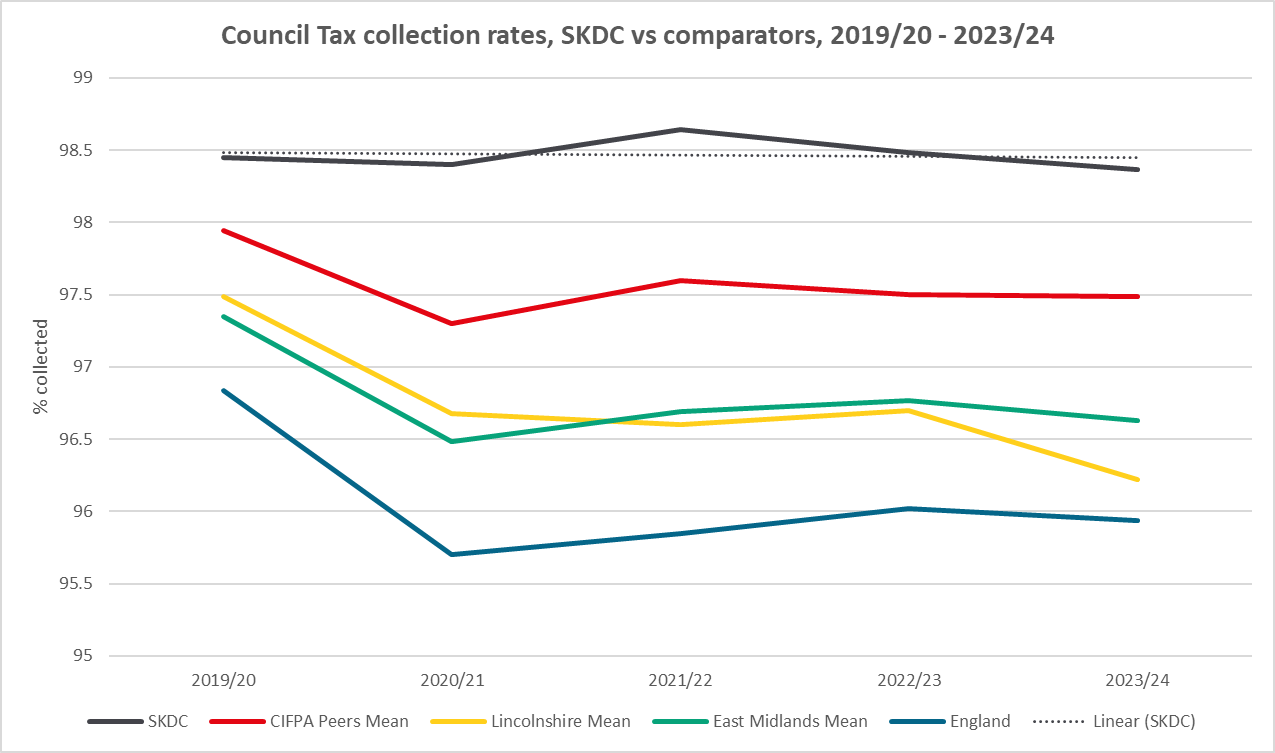 Figure 1 - Council Tax Collection Rates, SKDC vs Comparators 2019/20 - 2023/24, Source: Council Tax statistics, DLUHCNon-Domestic Rates In 2023/24, SKDC achieved a collection rate of 99.05%. This is a 1.12% increase on 2022/23. The 2023/24 figure is -0.11% lower than 2019/20. The overall trend is recovery from the pandemic. (Figure 2). The estimated collectable net debit of £40.1 million (2023/24) is the highest in Lincolnshire and the 192nd largest in England.SKDC had the highest collection rate in Lincolnshire. The Lincolnshire mean collection rate in 2023/24 was 96.77%. (Table 2). SKDC also ranked first amongst its CIPFA nearest neighbours. The CIPFA peer mean collection rate was 97.60%. (Table 4). Regionally SKDC had the second highest rate in the East Midlands. The East Midlands mean was 97.15%. Nationally, SKDC ranked thirty-firth, amongst the top 20% of English authorities. The mean collection rate in England was 97.23%. 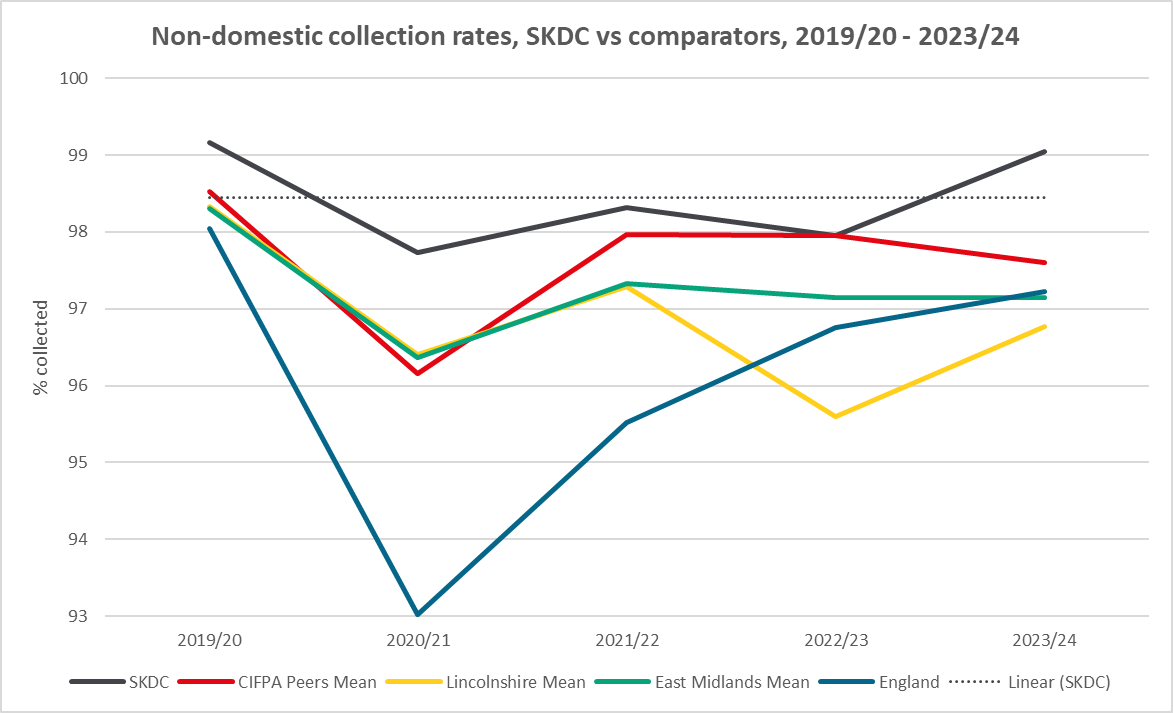 Figure 2 - Non-Domestic Collection Rates, SKDC vs Comparators 2019/20 - 2023/24, Source: Council Tax statistics, DLUHCTable 1: Council Tax Collection – Lincolnshire Neighbours 2023/24Table 1: Council Tax Collection – Lincolnshire Neighbours 2023/24Table 1: Council Tax Collection – Lincolnshire Neighbours 2023/24Table 1: Council Tax Collection – Lincolnshire Neighbours 2023/24Table 1: Council Tax Collection – Lincolnshire Neighbours 2023/24Decile Key: Decile 10 – in the top 10% of English local authorities, Decile 1 – in the bottom 10% of English local authorities, Deciles 6+ in the top half of English local authorities. Decile Key: Decile 10 – in the top 10% of English local authorities, Decile 1 – in the bottom 10% of English local authorities, Deciles 6+ in the top half of English local authorities. Decile Key: Decile 10 – in the top 10% of English local authorities, Decile 1 – in the bottom 10% of English local authorities, Deciles 6+ in the top half of English local authorities. Decile Key: Decile 10 – in the top 10% of English local authorities, Decile 1 – in the bottom 10% of English local authorities, Deciles 6+ in the top half of English local authorities. Decile Key: Decile 10 – in the top 10% of English local authorities, Decile 1 – in the bottom 10% of English local authorities, Deciles 6+ in the top half of English local authorities. Lincs RankingAuthorityValueNational Decile PlacingNational Ranking1North Kesteven98.48%Top (10)202South Kesteven98.37%Top (10)253West Lindsey97.73%8744South Holland96.19%41915East Lindsey95.37%42116Lincoln94.04%22467Boston93.37%Bottom (1)268Table 2: Council Tax Collection – CIPFA Peers 2023/24Table 2: Council Tax Collection – CIPFA Peers 2023/24Table 2: Council Tax Collection – CIPFA Peers 2023/24Table 2: Council Tax Collection – CIPFA Peers 2023/24Table 2: Council Tax Collection – CIPFA Peers 2023/24Decile Key: Decile 10 – in the top 10% of English local authorities, Decile 1 – in the bottom 10% of English local authorities, Deciles 6+ in the top half of English local authorities.Decile Key: Decile 10 – in the top 10% of English local authorities, Decile 1 – in the bottom 10% of English local authorities, Deciles 6+ in the top half of English local authorities.Decile Key: Decile 10 – in the top 10% of English local authorities, Decile 1 – in the bottom 10% of English local authorities, Deciles 6+ in the top half of English local authorities.Decile Key: Decile 10 – in the top 10% of English local authorities, Decile 1 – in the bottom 10% of English local authorities, Deciles 6+ in the top half of English local authorities.Decile Key: Decile 10 – in the top 10% of English local authorities, Decile 1 – in the bottom 10% of English local authorities, Deciles 6+ in the top half of English local authorities.CIPFA Peers RankingAuthorityValueNational Decile PlacingNational Ranking1Amber Valley98.57Top (10)142South Kesteven98.37Top (10)253High Peak98.289364Stroud97.668795Stafford97.638806Gedling97.638817Broxtowe97.638828Braintree 97.598859Hinckley & Bosworth97.5279510Breckland97.25711311Newark & Sherwood97.21611812Chorley96.90614213Bassetlaw95.503207Table 3: Non-Domestic Rates Collection – Lincolnshire Neighbours 2023/24Table 3: Non-Domestic Rates Collection – Lincolnshire Neighbours 2023/24Table 3: Non-Domestic Rates Collection – Lincolnshire Neighbours 2023/24Table 3: Non-Domestic Rates Collection – Lincolnshire Neighbours 2023/24Table 3: Non-Domestic Rates Collection – Lincolnshire Neighbours 2023/24Decile Key: Decile 10 – in the top 10% of English local authorities, Decile 1 – in the bottom 10% of English local authorities, Deciles 6+ in the top half of English local authorities. Decile Key: Decile 10 – in the top 10% of English local authorities, Decile 1 – in the bottom 10% of English local authorities, Deciles 6+ in the top half of English local authorities. Decile Key: Decile 10 – in the top 10% of English local authorities, Decile 1 – in the bottom 10% of English local authorities, Deciles 6+ in the top half of English local authorities. Decile Key: Decile 10 – in the top 10% of English local authorities, Decile 1 – in the bottom 10% of English local authorities, Deciles 6+ in the top half of English local authorities. Decile Key: Decile 10 – in the top 10% of English local authorities, Decile 1 – in the bottom 10% of English local authorities, Deciles 6+ in the top half of English local authorities. Lincs RankingAuthorityValueNational Decile PlacingNational Ranking1South Kesteven99.059352North Kesteven99.039393West Lindsey98.337954Lincoln98.327965South Holland95.1622666East Lindsey93.7712867Boston93.751287Table 4: Non-Domestic Rates Collection – CIPFA Peers 2023/24Table 4: Non-Domestic Rates Collection – CIPFA Peers 2023/24Table 4: Non-Domestic Rates Collection – CIPFA Peers 2023/24Table 4: Non-Domestic Rates Collection – CIPFA Peers 2023/24Table 4: Non-Domestic Rates Collection – CIPFA Peers 2023/24Decile Key: Decile 10 – in the top 10% of English local authorities, Decile 1 – in the bottom 10% of English local authorities, Deciles 6+ in the top half of English local authorities.Decile Key: Decile 10 – in the top 10% of English local authorities, Decile 1 – in the bottom 10% of English local authorities, Deciles 6+ in the top half of English local authorities.Decile Key: Decile 10 – in the top 10% of English local authorities, Decile 1 – in the bottom 10% of English local authorities, Deciles 6+ in the top half of English local authorities.Decile Key: Decile 10 – in the top 10% of English local authorities, Decile 1 – in the bottom 10% of English local authorities, Deciles 6+ in the top half of English local authorities.Decile Key: Decile 10 – in the top 10% of English local authorities, Decile 1 – in the bottom 10% of English local authorities, Deciles 6+ in the top half of English local authorities.CIPFA Peers RankingAuthorityValueNational Decile PlacingNational Ranking1South Kesteven99.059352Amber Valley98.889483High Peak98.688654Hinckley & Bosworth98.458885Braintree 98.1271056Chorley97.9861197Gedling97.8861258Stafford97.8661279Newark & Sherwood97.8613310Broxtowe97.71614211Breckland97.42516612Stroud96.42323213Bassetlaw92.25Bottom (1)293